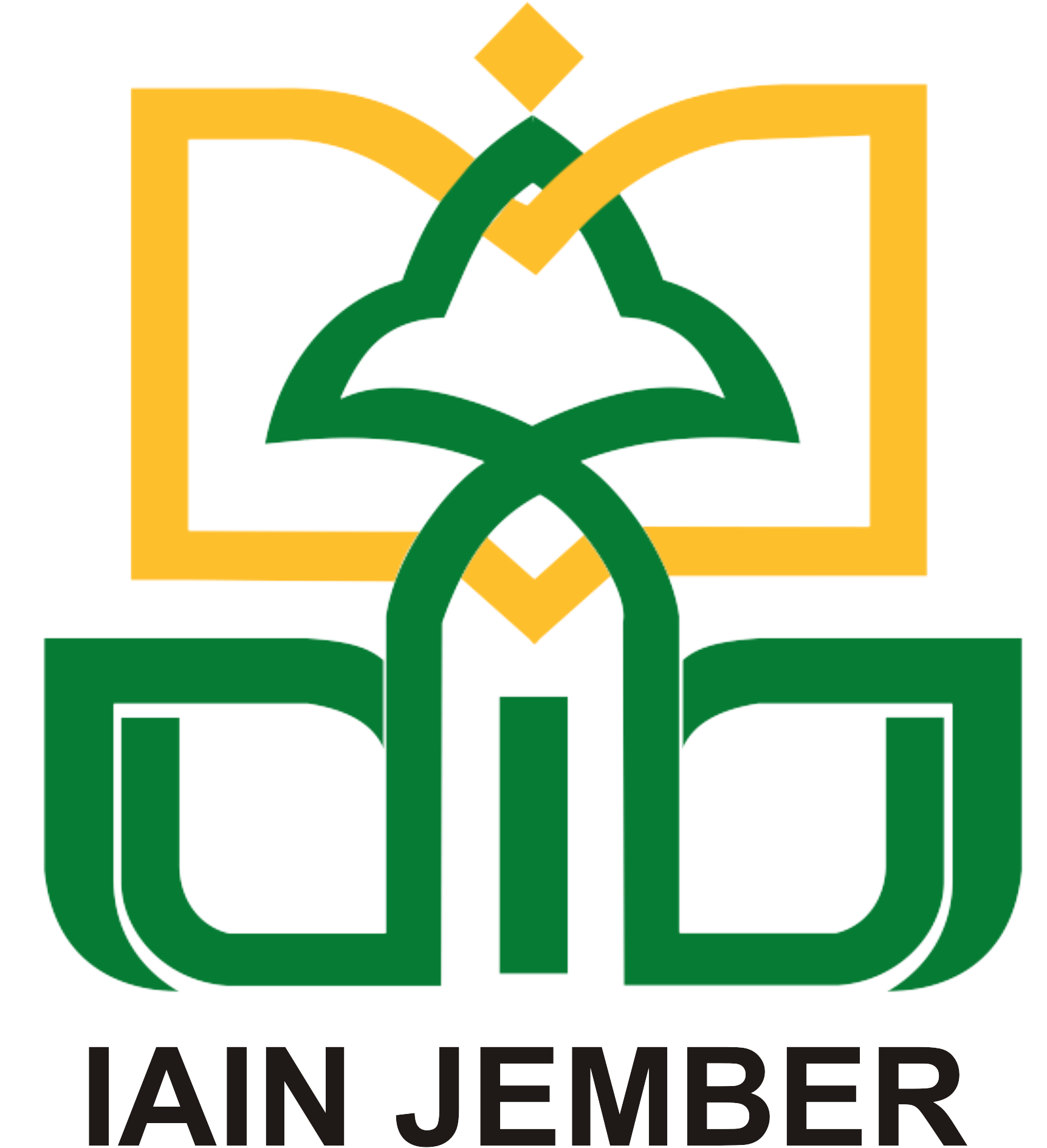 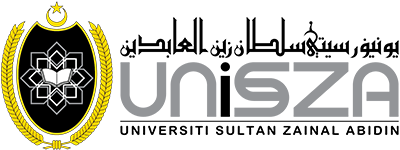 MEMORANDUM OF UNDERSTANDINGBETWEENUNIVERSITI SULTAN ZAINAL ABIDINANDINSTITUT AGAMA ISLAM NEGERI JEMBERTHIS MEMORANDUM OF UNDERSTANDING is made this 7th day of September, 2019;BETWEENUNIVERSITI SULTAN ZAINAL ABIDIN (hereinafter referred to as “UniSZA”), a public university established under the Universities and University Colleges Act 1971 [Act 30] whose address is at Kampus Gong Badak, 21300 Kuala Nerus, Terengganu Darul Iman, Malaysia and shall include its lawful representatives and permitted assigns;ANDINSTITUT AGAMA ISLAM NEGERI JEMBER (hereinafter referred to as “IAIN JEMBER”), whose address is at Jl. Mataram No. 1 Mangli, Jember 68136, Jawa Timur, Indonesia and shall include its lawful representatives and permitted assigns;UniSZA and IAIN JEMBER hereinafter referred to individually as “the Party” and collectively as “the Parties”.WHEREASA.	UniSZA is an established public university which strives to enhance and strengthen its commitment to producing global leaders of tomorrow, and has taken various initiatives to complement its educational excellences. UniSZA has entered into various collaborative arrangements with other parties to enhance quality education and research.B.	IAIN Jember, which was established in 1965, began as the Islamic Religious Institute of Djember (IAID) and was  the pioneer faculty in the Faculty of Tarbiyah. Based on the decree issued by the President of the Republic of Indonesia in 1997 regarding the establishment of State Islamic Religious Colleges (STAIN), the School of Tarbiyah of IAIN Sunan Ampel Jember changed its status to the State Islamic Religious High School (STAIN), Jember. STAIN Jember finally became IAIN Jember  in 2014, based on the decree issued by the President of the Republic of Indonesia.C.	The Parties are desirous of entering into this Memorandum of Understanding to declare their respective intentions and to establish a basis of co-operation and collaboration between the Parties on the terms as contained herein.HEREBY REACHED AN UNDERSTANDING as follows:ARTICLE IOBJECTIVEThe Parties, subject to the terms of this Memorandum of Understanding and the laws, rules, regulations and national policies in force from time to time in each Party’s country, will endeavour to strengthen, promote and develop co-operation between the Parties on the basis of equality and mutual benefit.ARTICLE IIAREAS OF CO-OPERATION1.	Each Party will, subject to the laws, rules, regulations and national policies from time to time in force, governing the subject matter in their respective countries, endeavour to take necessary steps to encourage and promote co-operation in the following areas:Exchange of Staff and Students;Research;Publication;	(d)	Joint conference; and(e)	Any other areas of co-operation which may be mutually agreed upon by the Parties.2.	For the purpose of implementing the co-operation in respect of any areas stated in paragraph 1 the Parties may separately enter into a legally binding agreement subject to terms and conditions as mutually agreed upon by the Parties including clauses on “confidentiality”, “suspension”, “protection of intellectual property rights” and “settlement of dispute”.ARTICLE IIIFINANCIAL ARRANGEMENTS1.	This Memorandum of Understanding will not give rise to any financial obligation by one Party to other.2.	Each Party will bear its own cost and expenses in relation to this Memorandum of Understanding.ARTICLE IVEFFECT OF MEMORANDUM OF UNDERSTANDINGThis Memorandum of Understanding serves only as a record of the Parties’ intentions and does not constitute or create obligations under domestic or international law and will not give rise to any legal process and will not be deemed to constitute or create any legally binding or enforceable obligations, express or implied.ARTICLE VNO AGENCYNothing contained herein is to be construed so as to constitute a joint venture partnership or formal business organization of any kind between the Parties or so to constitute either Party as the agent of the other.ARTICLE VIENTRY INTO EFFECT AND DURATION1.	This Memorandum of Understanding will come into effect on the date of signing and will remain in effect for a period of FIVE (5) years.2.	This Memorandum of Understanding may be extended for a further period as may be agreed in writing by the Parties.ARTICLE VIINOTICESAny communication under this Memorandum of Understanding will be in writing in the English language and delivered by registered mail to the address or sent to the electronic mail address or facsimile number of UniSZA or IAIN JEMBER, as the case may be, shown below or to such other address or electronic mail address or facsimile number as either Party may have notified the sender and shall, unless otherwise provided herein, be deemed to be duly given or made when delivered to the recipient at such address or electronic mail address or facsimile number which is duly acknowledged:UNIVERSITI SULTAN ZAINAL ABIDIN:Faculty of Islamic Contemporary Studies,Universiti Sultan Zainal Abidin,Kampus Gong Badak,21300	Kuala Nerus,Terengganu Darul Iman, MALAYSIA.Attn. to	: Dr. Mohamad Zaidin Mat@MohamadEmail	: mzaidin@unisza.edu.myTel	: 09668182Fax	: 096687845INSTITUT AGAMA ISLAM NEGERI JEMBER:Jl. Mataram No. 1 Mangli, Jember 68136, Jawa Timur, INDONESIA Attn. to	:  PROF. DR. H. Abd. Halim Soebahar, M.A.Email	: info@iain-jember.ac.idTel	: +62 331-487550Fax	: +62 331-427005The foregoing record represents the understandings reached between UNIVERSITI SULTAN ZAINAL ABIDIN and INSTITUT AGAMA ISLAM NEGERI JEMBER upon the matters referred to therein.IN WITNESS WHEREOF, the undersigned, being duly authorised by their respective organisations, hereunto have executed this Memorandum of Understanding on the year and date first above written and have signed this Memorandum of Understanding in duplicates in TWO (2) original texts, each in the English language, all texts being equally authentic.